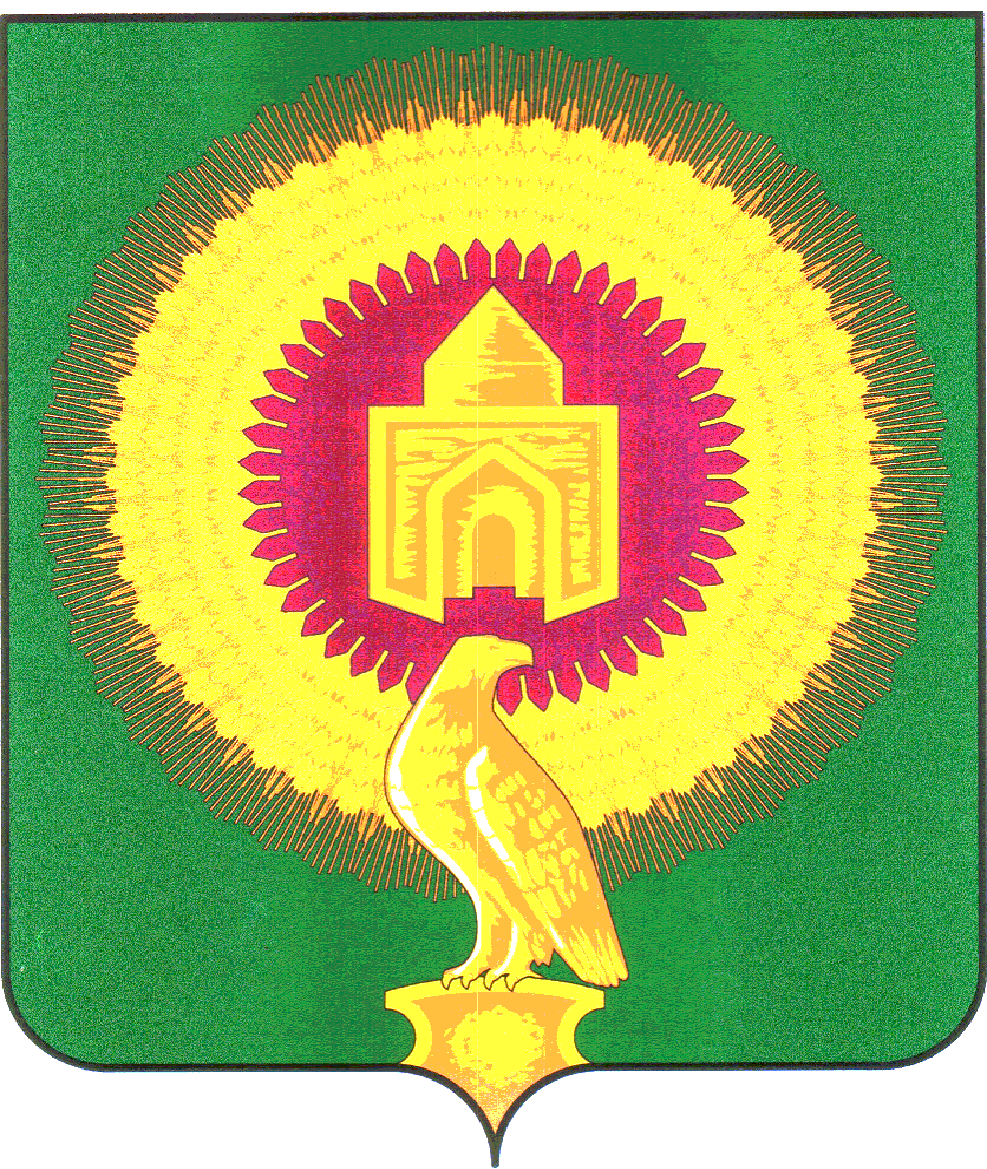 СОВЕТ ДЕПУТАТОВНОВОУРАЛЬСКОГОСЕЛЬСКОГО ПОСЕЛЕНИЯВАРНЕНСКОГО МУНИЦИПАЛЬНОГО РАЙОНАЧЕЛЯБИНСКОЙ ОБЛАСТИРЕШЕНИЕОт 20.01.2022 годап.Новый Урал	№1О утверждении «Генеральный планНовоуральского сельского поселения                                                                                                         Варненского муниципального районаЧелябинской области»В соответствии с Градостроительным кодексом Российской Федерации от 29.12.2004 №190-ФЗ, Федеральным законом от 6 октября 2003 г. № 131-ФЗ “Об общих принципах организации местного самоуправления в Российской Федерации”,  УставомНовоуральского сельского поселения Варненского муниципального района, Градостроительного кодекса Российской Федерации, на основании протокола публичных слушаний по внесению изменений в «Генеральный план Новоуральского сельского                                                                                              поселения Варненского муниципального района Челябинской области» и заключения о результатах публичных слушаний Совет депутатовНовоуральского сельского поселения Варненского муниципального района РЕШАЕТ: Утвердить Генеральный план Новоуральского сельского поселения Варненского муниципального района Челябинской области» в новой редакции (приложение).Признать утратившими силу следующие Решение Совета депутатов Новоуральского сельского поселения Варненского муниципального района:1) Решение совета депутатов Новоуральского сельского поселения Варненского муниципального района от 24.01.2020 № 02«Об утверждении Генерального плана Новоуральского сельского поселения Варненского муниципального района Челябинской области;Настоящее Решение обнародовать на Информационном стенде и официальном сайте администрации Новоуральского сельского поселения Варненского муниципального района в сети «Интернет». Глава Новоуральского                                    Председатель Совета депутатов                                                                          сельского поселение                                 Новоуральскогосельского поселения__________  Е.Н.Якимец	                         ____________ И.А. Захарова